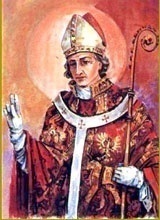 INTENCJE   MSZY   ŚWIĘTYCH20.01. – 26.01.2020INTENCJE   MSZY   ŚWIĘTYCH20.01. – 26.01.2020INTENCJE   MSZY   ŚWIĘTYCH20.01. – 26.01.2020PONIEDZIAŁEK20.01.2020PONIEDZIAŁEK20.01.20207.00+ Leonę Wątroba   /pogrz./+ Leonę Wątroba   /pogrz./PONIEDZIAŁEK20.01.2020PONIEDZIAŁEK20.01.202018.00+ Annę Rusin   /pogrz./+ Annę Rusin   /pogrz./WTOREK21.01.WTOREK21.01.7.00+ Emilię, Antoniego i Jana+ Emilię, Antoniego i JanaWTOREK21.01.WTOREK21.01.18.00+ Władysławę  Zawora   /pogrz./+ Władysławę  Zawora   /pogrz./ŚRODA 22.01.ŚRODA 22.01.7.00+ Jana Ponikiewskiego   /pogrz./+ Jana Ponikiewskiego   /pogrz./ŚRODA 22.01.ŚRODA 22.01.18.00+ Józefa Baraniec syna Mariusza+ Józefa Baraniec syna Mariusza CZWARTEK23.01. CZWARTEK23.01.7.00+ Mariana Świętek   /pogrz./+ Mariana Świętek   /pogrz./ CZWARTEK23.01. CZWARTEK23.01.18.00+ Joannę Chmiel 10 r. śm.+ Joannę Chmiel 10 r. śm.PIĄTEK24.01.PIĄTEK24.01.7.00+ Stanisławę  Gołuszka  /pogrz./+ Stanisławę  Gołuszka  /pogrz./PIĄTEK24.01.PIĄTEK24.01.18.00+ Lilę Komenda 13 r. śm.+ Lilę Komenda 13 r. śm.SOBOTA25.01.SOBOTA25.01.7.00+ Stanisławę Zuziak   /pogrz./+ Stanisławę Zuziak   /pogrz./SOBOTA25.01.SOBOTA25.01.18.00Dziękcz. – błag. w 18 urodziny Roberta HabowskiegoDziękcz. – błag. w 18 urodziny Roberta Habowskiego3  NIEDZIELA  ZWYKŁA26.01.20203  NIEDZIELA  ZWYKŁA26.01.20207.30+ Jana i Helenę Gołuszka+ Jana i Helenę Gołuszka3  NIEDZIELA  ZWYKŁA26.01.20203  NIEDZIELA  ZWYKŁA26.01.20209.30ZA PARAFIANZA PARAFIAN3  NIEDZIELA  ZWYKŁA26.01.20203  NIEDZIELA  ZWYKŁA26.01.202011.00O zdrowie i błog. Boże dla rodzin z osiedli Sikory, Rusiniaki, MadejczykiO zdrowie i błog. Boże dla rodzin z osiedli Sikory, Rusiniaki, Madejczyki3  NIEDZIELA  ZWYKŁA26.01.20203  NIEDZIELA  ZWYKŁA26.01.202016.00+ Kazimierza Barzyckiego 6 r. śm.+ Kazimierza Barzyckiego 6 r. śm.